4.2.2. Sätze im rechtwinkligen DreieckFür ein rechtwinkliges Dreieck mit γ=90° gilt: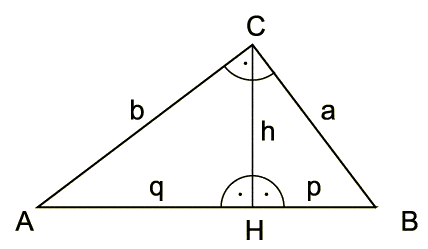 SATZ DES PYTHAGORASc2 = a2 + b2HÖHENSATZh2 = p · qKATHETENSATZa2 = p · cb2 = q · c